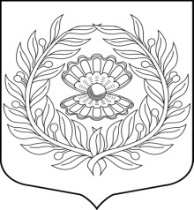                                                                                          Администрация 
                                                                             Муниципального образования
                                                                          «Нежновское сельское поселение»
                                                                               муниципального образования 
                                                                       «Кингисеппский муниципальный район» 
                                                                                   Ленинградской области                                                                                              ПОСТАНОВЛЕНИЕ.10.01.2023                                                                         №1О внесении изменений в постановление  №36 от 07.04.2021 «Об утверждении порядка проведения антикоррупционной экспертизы постановлений администрации МО «Нежновское сельское поселение» и их проектов» В рамках приведения в соответствие Федеральному законодательству нормативных правовых актов «Нежновское сельское поселение»  - Федеральному закону  от 05.12.2022 №498-ФЗ «О внесении изменений в отдельные законодательные акты Российской Федерации»ПОСТАНОВЛЯЮ:1.Внести изменения в Порядок проведения антикоррупционной экспертизы постановлений администрации МО «Нежновское сельское поселение» и их проектов:1.1. дополнить пункт 3.1. статьи 3 предложением:«Антикоррупционная экспертиза не может проводиться иностранными агентами.»	2. Обнародовать данное постановление на официальном сайте администрации в сети Интернет.	3. Постановление вступает в законную силу после его официального обнародования.Глава администрации                                                                             А.С. ЖаданМО «Нежновское сельское поселение»